木兰县顺和热电有限公司环境信息公示（2023年第一季度）单位基本信息废气排放信息固体（危险）废物排放信息环境监测信息水治理设施建设运营信息废气污染治理设施建设运营信息环评及其它行政许可信息环境突发事件应急信息其它环境信息大气监测报告：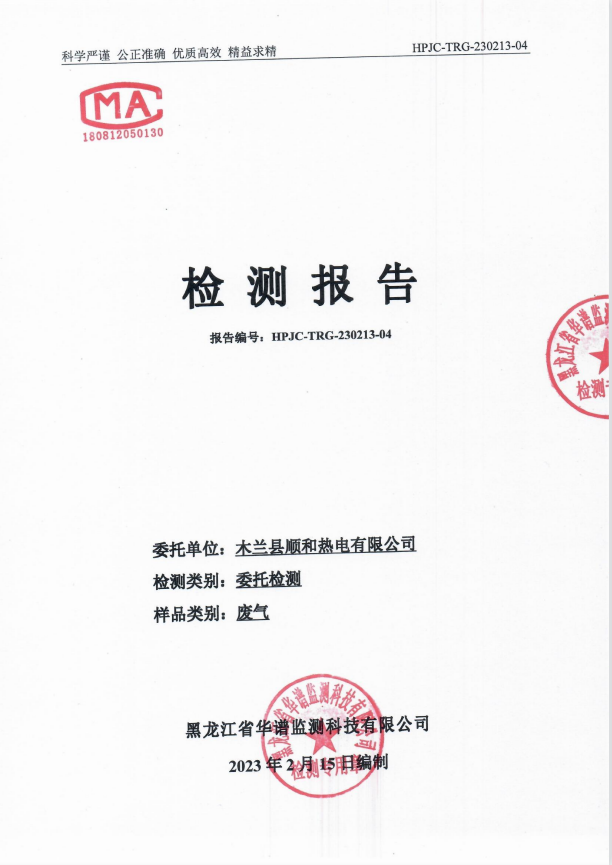 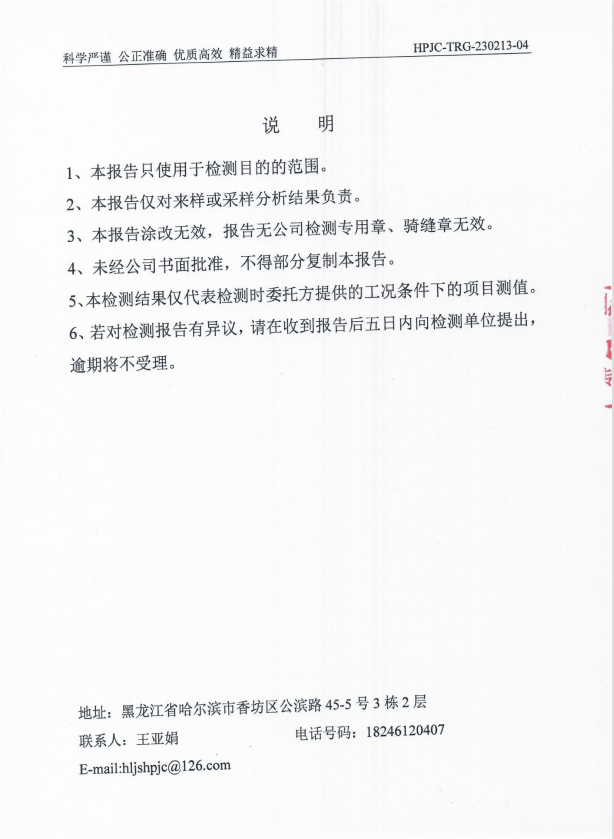 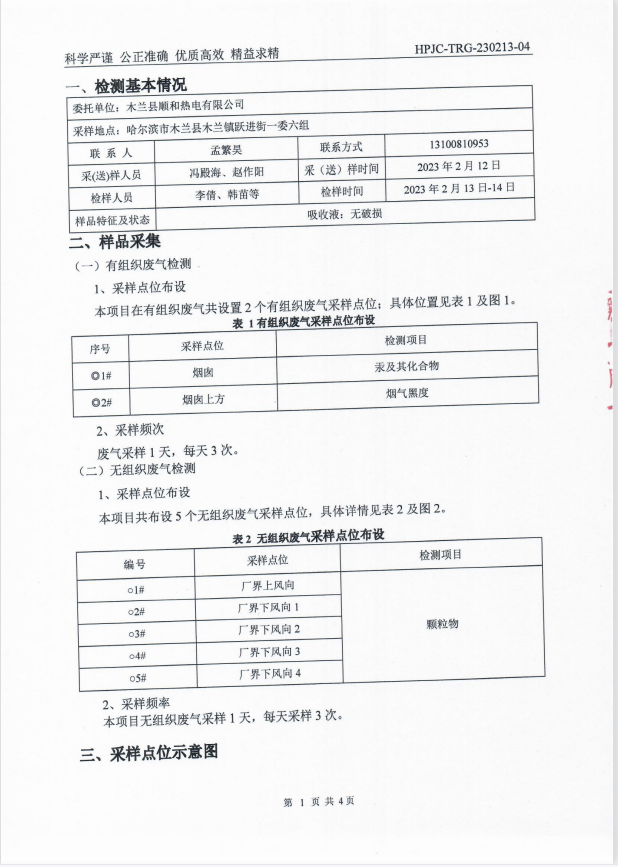 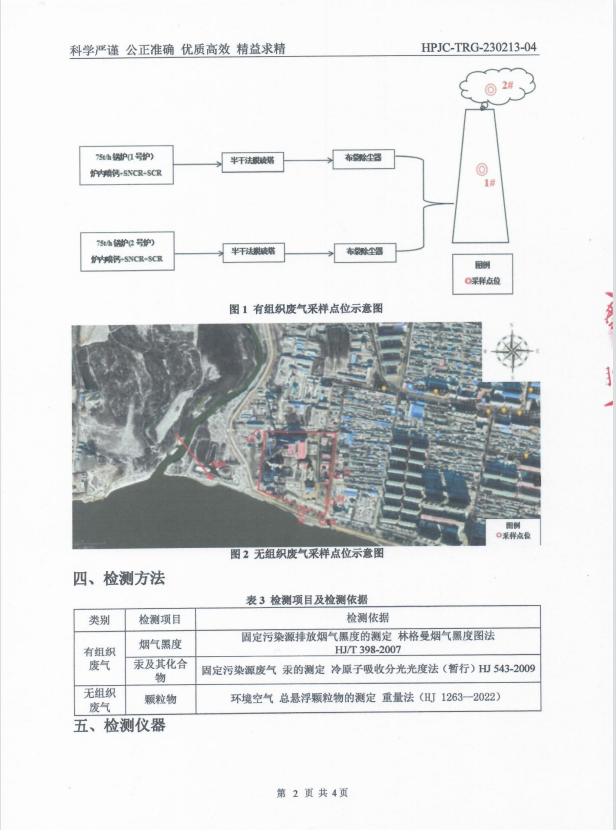 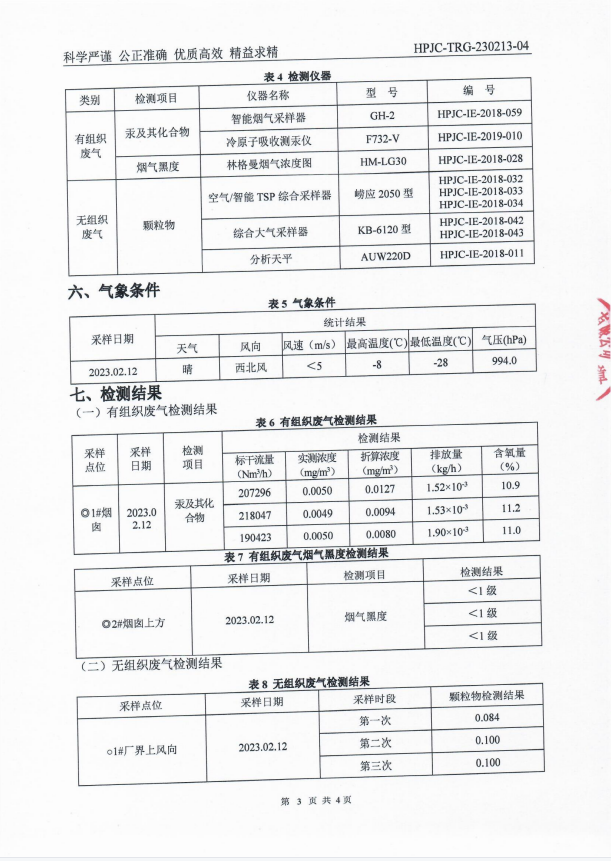 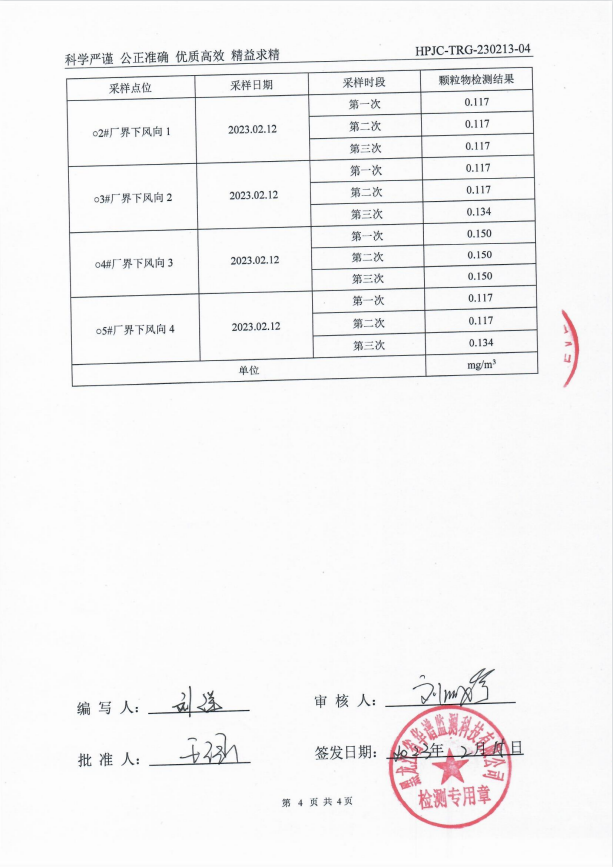 单位名称木兰县顺和热电有限公司（原黑龙江省鑫玛热电木兰有限公司）组织机构代码9123012757808698XX单位地址木兰县木兰镇跃进街一委六组地理位置法定代表人张学伟联系电话0451-57088383环保负责人孟繁昊联系电话13100810953行业类别热电联产4412邮政编码151900生产周期183电子邮箱单位简介黑龙江省鑫玛热电集团木兰有限公司成立于2011年9月， （2018年5月22日变更单位名称为木兰县顺和热电有限公司，法人变更为张学伟），热电联产公司。目前主要负责全县的供热及火力发电并网发电。污染源管理级别国控源废气排放口编号位置1YC1大气污染物名称规定排放限值实际排放浓度总量控制指标废气排放口编号位置1（与排污许可证一致）烟尘≤10mg/m30.58mg/m3执行的排放标准《火力发电大气污染物排放标准》（GB13223-2011)二氧化硫≤35mg/m33.8mg/m3特征大气污染物烟尘、SO2、NOX氮氧化物≤50mg/m38.96mg/m3排放方式和排放去向废气经过脱硫、脱硝、除尘处理后，从100米烟筒高空有组织排放固体（危险）名称固废类别危废编号产生量转移量贮存量处置或者回收情况粉煤灰一般固废8313.46吨8313.46吨0外运综合利用炉渣一般固废2937.54吨2937.54吨外运综合利用监测方式在线自动监测委托监测机构名称黑龙江省华谱监测科技有限公司监测点位图自行监测计划方案监测年度报告未自行监测原因手工监测结果数据自动监测结果数据黑龙江环保厅重点污染源自动监控平台链接治理设施名称投运日期处理工艺设计处理能力实际处理量运行时间运行情况反渗透装置2012年12月化学处理20m³/h1m³/h24小时/天正常治理设施名称投运日期处理工艺设计处理能力实际处理量运行时间运行情况烟气脱硫装置2020年10月炉内喷钙，半干法脱硫除尘187000m³/h187000m³/h24小时/天正常烟气脱硝装置2020年10月SNCR+SCR脱硝187000m³/h187000m³/h24小时/天正常行政许可名称项目文件名称制作或审批单位文号内容说明项目环评报告黑龙江省鑫玛热电集团木兰县热电联产新建工程项目环境影响报告书哈尔滨工业大学编写日期：2014年9月因涉商业秘密和文件太大，需要者与单位联系，依申请提供复印件。环评报告批复文件关于黑龙江省鑫玛热电集团木兰县热电联产新建工程项目环境影响报告书的批复黑龙江省环境保护厅黑环审[2015]3号因文件太大，需要者与单位联系，依申请提供复印件。项目环保验收报告建设项目竣工环境保护验收监测报告哈尔滨华誉检测有限公司编写日期：2018年11月因涉商业秘密和文件太大，需要者与单位联系，依申请提供复印件。环保验收意见的函关于黑龙江省鑫玛热电集团木兰县热电联产新建工程项目固体废物污染防治设施竣工环境保护验收意见的函黑龙江省生态环境厅黑环验[2019]6号因文件太大，需要者与单位联系，依申请提供复印件。突发环境事件应急预案环境突发事件应急预案已编制并报木兰环保部门备案环境风险评估情况环境风险防范工作开展情况正确应对突发性环境污染、生态破坏等原因造成的局部或区域环境污染事故，确保事故发生时能快速有效的进行现场应急处理、处置，保护厂区及周边环境、居住区人民的生命、财产安全，防止突发性环境污染事故。突发环境事件发生及处置情况无突发环境事件落实整改要求情况企业每年年初制定应急演练计划，演练由安全环保部统一组织，编制应急救援预案，确定参加演习的人员、单位及内容等，公司应急小组成员协助演练；外部支援的单位，例如医疗、安全、消防等部门参加演习。参加环境污染责任保险情况缴纳排污费情况每年均按时交纳排污费。履行社会责任情况公司严格遵守环保法律法规进行技术改造，降低了污染物排放。环保方针和年度环保目标及成效环境保护方针：以人为本、节能减排、综合利用；回报社会。年度环境保护目标及成效：淘汰了落后的污染性较大的分散小锅炉，启用先进的生产设备和环保设备，降低了污染物的排放。依靠科技进步，促进环境保护落实环保责任制，促进环保常态化管理，确保环保设施运行正常，在环保的大前提下，公司按照在“思想上环保工作一刻不能放松、在行动上环保工作一丝不能马虎”的理念努力做好环保工作，积极参与环境治理，共享美丽蓝天。环保投资和环境技术开发情况鑫玛热电木兰公司环保投资：脱硫设备投资96万元、脱硝设备投资130万元、除尘设备600万元、厂区绿化投资50万元、烟气在线投资26万元。公司于2020年投资2880万元，进行烟气脱硝、脱硫除尘设备超低排放改造。缴纳排污费情况每个年度按时缴纳排污费废弃产品的回收利用情况锅炉产生的灰渣和煤粉灰全部外运综合利用年度资源消耗总量2023年1季度耗煤56694.1吨，生产用水138299吨、生活用水99吨年度环境违法情况无年度环境奖励情况无